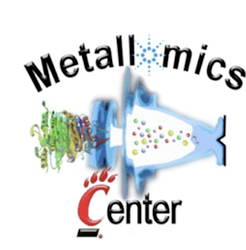 Sample Preparation and ICPMS Elemental Analysis PricingEach batch will consist of a minimum of 25 samples per batchSample Preparation and Metal analysis of <100 ug of sample of Complex Biological Matrices (ie. Rat brain, lung, etc): $45 per sample (samples below 100 mg)Sample Preparation and Metal analysis of Complex Biological Matrices (ie. Blood, blood plasma): $25 per sample (Above 100 uL or 100 mg for solid samples)Dilute and Run Samples: $15 per sample 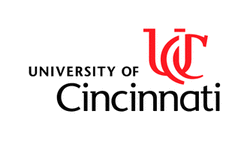 